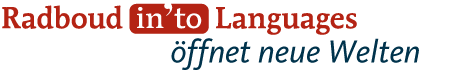 Programma Duits voor zorgprofessionalsDocent Drs. Kasper MaesElk dagdeel bestaat uit 3 uur les Dagdeel 1KrankenhausstrukturEinleitung Die Organisationsstruktur eines (deutschen) Klinikums Das medizinische Personal Die Abteilungen Redemittel – sich vorstellen und den Weg finden Tipps für das Zurechtfinden im Krankenhaus Ihr persönlicher Spickzettel Dagdeel 2Arzt-Patienten-Kommunikation I: Das erste Gespräch und PatientenanamneseEinleitung Das erste Gespräch: Frage und Antwort Allgemeine Tipps für die Arzt-Patienten-Kommunikation Tipps für das erste Gespräch Redemittel: das erste Gespräch - die richtigen Fragen stellen - die erste Diagnostik Rollenspiele: Mit welchen Patientinnen und Patienten kommen Sie in Kontakt? Dagdeel 3Arzt-Patienten-Kommunikation II: Untersuchung und DiagnoseEinleitung Die Untersuchung einer Patientin/eines PatientenRedemittel: Die erste Untersuchung – Schmerzdiagnostik Die Patientin/den Patienten untersuchen: Blutdruck und Puls messen Eine Diagnose stellen Rollenspiele: Ihre Untersuchung/Ihre Diagnose Dagdeel 4Arzt-Patienten-Kommunikation III: Aufklärung und schlechte Nachrichten überbringenEinleitung Das Aufklärungsgespräch vor der Behandlung Redemittel – Aufklärung Schlechte Nachrichten überbringen Rollenspiele: Die schlechte Nachricht in Ihrem Bereich Dagdeel 5Telefonieren mit Medizinern und PatientenEinleitung Redemittel zum Telefonieren mit Patientinnen und Patienten Laborwerte telefonisch besprechen Rollenspiele: Ihr Telefonat Tipps zum Telefonieren Ihr persönlicher Spickzettel Dagdeel 6Übergabe und TeambesprechungEinleitung Schichtübergabe Redemittel: Schichtübergabe – deutlich informieren und Aufgaben übertragen Rollenspiele Schichtübergabe Redemittel: sich im Team besprechen / diskutieren Rollenspiele: Teambesprechung Dagdeel 7InterkulturalitätEinleitung Kulturelle Unterschiede im medizinischen Alltag Rollenspiele: Konkrete Beispiele - ‚deutsches‘ vs. ‚niederländisches‘ Verhalten Siezen Eigene Erfahrungen Tipps zur Interkulturalität 